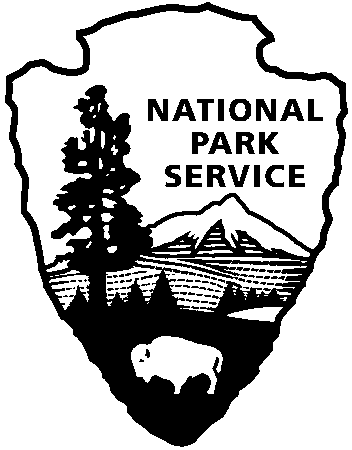 APOLLO DISTRICT INTERPRETIVEPROGRAMSNovember 2018PLEASE NOTE: all programs are subject to cancellation and/or rescheduling due to staff limitations, weather conditions, or other factors. Some programs require reservations, a minimum age, or a cost-recovery fee.  Call 386-428-3384 ext. 0 for program information during operating hours (), www.nps.gov/cana.  Entrance fees apply to all interpretive program participants.  All programs meet the requirements for the Canaveral National Seashore Junior Ranger program.WEDNESDAY 7TH, 14TH AND 28TH – 9:45 AM - “CANOE MOSQUITO LAGOON”  Reservation will be accepted a week before the canoe date.  Join a guide as you explore this rich and diverse estuary up close.  Some experience is preferred.  You must be at least 8 years old and able to paddle.  You must wear covered shoes (no sandals or flip-flops).  Bring water, sunscreen and a hat.  Dress to get wet.  There is no charge for the program if you bring your own canoe or kayak. Or rent a canoe for $25. Call (386) 428-3384 ext. 0 to reserve your spot.  Meet at the Visitor Information Center at 9:45 a.m.  We will leave promptly at 10:00 a.m.  (2 hours)SUNDAY 11TH -- 11:00 AM “BEACH TREASURE HUNT”  Join an experienced leader to walk the beach and see what treasures the tides have provided.  Bring a hat, sunscreen, insect repellent and water.  Meet at Parking Lot #1B.
ctober  (1 hour)SUNDAY 25TH - 11:00 AM - “ELDORA WALK”  Take a stroll through time down to the Eldora State House and learn what it would have been like to live in an agricultural village around the turn-of-the-century.  Meet at parking lot #8.  (1 hour)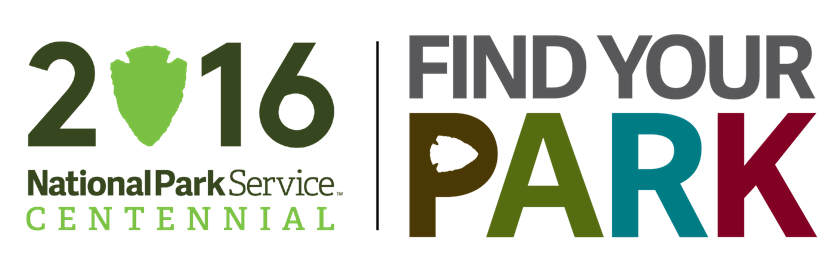 